Calendrier des activités du programme Du Sport pour moi à Capitale-Nationale - Volet initiation 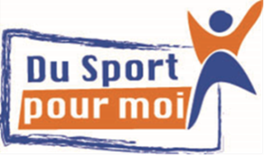 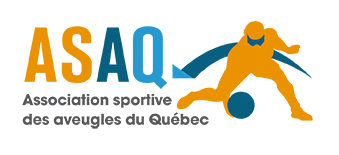 6 à 12 ansAutomne 2018Absences Par respect pour l’équipe d’intervenants, merci de nous aviser de l’absence de votre enfant.  Du lundi au vendredi entre 9h et 16h00 : 514 252-3178 #3775Le jour-même : contactez l’intervenant sportif responsable de l’activitéNos partenaires :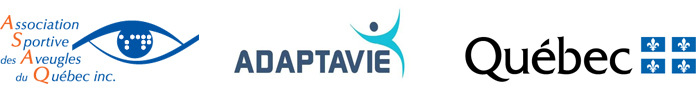 DateActivitéHoraireLieuSamedi 15 septembreNatation10h à 11hPiscine de l’IRDPQ525 Boulevard Wilfrid-Hamel, Québec, QC G1M 2S8Samedi 22 septembreNatation10h à 11hPiscine de l’IRDPQ525 Boulevard Wilfrid-Hamel, Québec, QC G1M 2S8Samedi 29 septembreHabileté de base 212h à 13hGymnase de l’IRDPQSamedi 6 octobreCongéCongéCongéSamedi 13 octobreGoalball12h à 13hGymnase de l’IRDPQ525 Boulevard Wilfrid-Hamel, Québec, QC G1M 2S8Samedi 20 octobreGoalball12h à 13hGymnase de l’IRDPQ525 Boulevard Wilfrid-Hamel, Québec, QC G1M 2S8Samedi 27 octobreGoalball12h à 13hGymnase de l’IRDPQ525 Boulevard Wilfrid-Hamel, Québec, QC G1M 2S8Samedi 3 novembreEscrime10h30 à 11h30Club d'Escrime STH de Québec Samedi 10 novembreCongéCongéCongéSamedi 17 novembreCongéCongéCongéSamedi 24 novembreEscrime10h30 à 11h30Club d'Escrime STH de Québec 265 Boulevard René-Lévesque Ouest, Québec, QC G1R 2A7Samedi 1 décembreEscrime10h30 à 11h30Club d'Escrime STH de Québec 265 Boulevard René-Lévesque Ouest, Québec, QC G1R 2A7Samedi 8 décembreEscrime10h30 à 11h30Club d'Escrime STH de Québec 265 Boulevard René-Lévesque Ouest, Québec, QC G1R 2A7